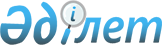 Об утверждении бюджета города Тайынша Тайыншинского района Северо - Казахстанской области на 2021 - 2023 годыРешение маслихата Тайыншинского района Северо-Казахстанской области от 8 января 2021 года № 426. Зарегистрировано Департаментом юстиции Северо-Казахстанской области 8 января 2021 года № 6903.
      Сноска. Вводится в действие с 01.01.2021 в соответствии с пунктом 6 настоящего решения.
      В соответствии со статьями 9-1, 75 Бюджетного кодекса Республики Казахстан от 4 декабря 2008 года, подпунктом 2-7 пункта 1 статьи 6 Закона Республики Казахстан от 23 января 2001 года "О местном государственном управлении и самоуправлении в Республике Казахстан", маслихат Тайыншинского района Северо - Казахстанской области РЕШИЛ:
      1. Утвердить бюджет города Тайынша Тайыншинского района Северо-Казахстанской области на 2021 - 2023 годы согласно приложениям 1, 2 и 3 соответственно, в том числе на 2021 год в следующих объемах:
      1) доходы – 769235,7 тысяч тенге:
      налоговые поступления – 47136 тысяч тенге;
      неналоговые поступления – 0 тысяч тенге;
      поступления от продажи основного капитала - 0 тысяч тенге;
      поступления трансфертов – 722099,7 тысяч тенге;
      2) затраты – 795698,4 тысяч тенге;
      3) чистое бюджетное кредитование - 0 тысяч тенге:
      бюджетные кредиты - 0 тысяч тенге;
      погашение бюджетных кредитов - 0 тысяч тенге;
      4) сальдо по операциям с финансовыми активами - 0 тысяч тенге:
      приобретение финансовых активов - 0 тысяч тенге;
      поступления от продажи финансовых активов государства - 0 тысяч тенге;
      5) дефицит (профицит) бюджета – -26462,7 тысяч тенге;
      6) финансирование дефицита (использование профицита) бюджета – 26462,7 тысяч тенге:
      поступление займов – 0 тысяч тенге;
      погашение займов - 0 тысяч тенге;
      используемые остатки бюджетных средств – 26462,7 тысяч тенге.
      Сноска. Пункт 1 в редакции решения маслихата Тайыншинского района Северо-Казахстанской области от 06.05.2021 № 26 (вводится в действие с 01.01.2021); от 15.11.2021 № 100 (вводится в действие с 01.01.2021).


      2. Установить, что доходы города Тайынша формируются в соответствии с Бюджетным кодексом Республики Казахстан за счет следующих налоговых поступлений:
      1) индивидуальный подоходный налог по доходам, подлежащим обложению самостоятельно физическими лицами, у которых на территории города районного значения расположено заявленное при постановке на регистрационный учет в органе государственных доходов:
      место нахождения – для индивидуального предпринимателя, частного нотариуса, частного судебного исполнителя, адвоката, профессионального медиатора;
      место жительства – для остальных физических лиц;
      2) налог на имущество физических лиц по объектам обложения данным налогом, находящимся на территории города районного значения;
      3) земельный налог на земли населенных пунктов с физических и юридических лиц по земельным участкам, находящимся на территории города районного значения;
      4) налог на транспортные средства:
      с физических лиц, место жительства которых находится на территории города районного значения;
      с юридических лиц, место нахождения которых, указываемое в их учредительных документах, располагается на территории города районного значения.
      Сноска. Пункт 2 в редакции решения маслихата Тайыншинского района Северо-Казахстанской области от 15.11.2021 № 100 (вводится в действие с 01.01.2021).


      3. Учесть в бюджете города Тайынша на 2021 год поступление целевых текущих трансфертов из областного бюджета в бюджет города Тайынша в сумме 609398 тысяч тенге.
      Сноска. Пункт 3 в редакции решения маслихата Тайыншинского района Северо-Казахстанской области от 15.11.2021 № 100 (вводится в действие с 01.01.2021).


      3-1. Предусмотреть в бюджете города Тайынша на 2021 год расходы за счет свободных остатков бюджетных средств, сложившихся на начало года и возврат неиспользованный (недоиспользованных) в 2020 году целевых трансфертов из республиканского бюджета согласно приложению 4 к настоящему решению.
      Сноска. Решение дополнено пунктом 3-1 в соответствии с решением маслихата Тайыншинского района Северо-Казахстанской области от 06.05.2021 № 26 (вводится в действие с 01.01.2021).


      4. Учесть в бюджете города Тайынша на 2021 год поступление целевых текущих трансфертов из районного бюджета в бюджет города Тайынша в сумме 59361,7 тысяч тенге.
      Сноска. Пункт 4 в редакции решения маслихата Тайыншинского района Северо-Казахстанской области от 15.11.2021 № 100 (вводится в действие с 01.01.2021).


      5. Установить бюджетную субвенцию, передаваемую из районного бюджета в бюджет города Тайынша на 2021 год в сумме 53340 тысяч тенге.
      6. Настоящее решение вводится в действие с 1 января 2021 года. Бюджет города ТайыншаТайыншинского района Северо-Казахстанской области на 2021 год
      Сноска. Приложение 1 в редакции решения маслихата Тайыншинского района Северо-Казахстанской области от 06.05.2021 № 26 (вводится в действие с 01.01.2021); от 15.11.2021 № 100 (вводится в действие с 01.01.2021). Бюджет города Тайынша Тайыншинского района Северо-Казахстанской области на 2022 год Бюджет города ТайыншаТайыншинского района Северо-Казахстанской области на 2023 год Направление свободных остатков бюджетных средств, сложившихся на 1 января 2021 года
      Сноска. Решение дополнено приложением 4 в соответствии с решением маслихата Тайыншинского района Северо-Казахстанской области от 06.05.2021 № 26 (вводится в действие с 01.01.2021).
					© 2012. РГП на ПХВ «Институт законодательства и правовой информации Республики Казахстан» Министерства юстиции Республики Казахстан
				
      Председатель сессии маслихатаТайыншинского районаСеверо-Казахстанской области

А. Кершис

      Секретарь маслихатаТайыншинского районаСеверо-Казахстанской области

К. Шарипов
Приложение 1 к решениюмаслихата Тайыншинского районаСеверо-Казахстанской областиот 8 января 2021 года№ 426
Категория
Категория
Категория
Категория
Наименование
Сумма,
тысяч тенге
Класс
Класс
Класс
Наименование
Сумма,
тысяч тенге
Подкласс
Наименование
Сумма,
тысяч тенге
1) Доходы
769235,7
1
Налоговые поступления
47136
01
01
Подоходный налог
7483
2
Индивидуальный подоходный налог
7483
04
04
Hалоги на собственность
38641
1
Hалоги на имущество
800
3
Земельный налог
5366
4
Hалог на транспортные средства
32475
05
05
Внутренние налоги на товары, работы и услуги
1012
4
Сборы за ведение предпринимательской и профессиональной деятельности
1012
4
Поступления трансфертов
722099,7
02
02
Трансферты из вышестоящих органов государственного управления
722099,7
3
Трансферты из районного (города областного значения) бюджета
722099,7
Функциональная группа
Функциональная группа
Функциональная группа
Функциональная группа
Наименование
Сумма,
тысяч тенге
Функциональная подгруппа
Функциональная подгруппа
Функциональная подгруппа
Наименование
Сумма,
тысяч тенге
Администратор
бюджетных
программ
Администратор
бюджетных
программ
Наименование
Сумма,
тысяч тенге
Программа
Наименование
Сумма,
тысяч тенге
2) Затраты
795698,4
01
Государственные услуги общего характера
45760,5
1
Представительные, исполнительные и другие органы, выполняющие общие функции государственного управления
45760,5
124
Аппарат акима города районного значения, села, поселка, сельского округа
45760,5
001
Услуги по обеспечению деятельности акима города районного значения, села, поселка, сельского округа
45070,3
022
Капитальные расходы государственного органа
690,2
07
Жилищно-коммунальное хозяйство
267871,7
3
Благоустройство населенных пунктов
267871,7
124
Аппарат акима города районного значения, села, поселка, сельского округа
267871,7
008
Освещение улиц в населенных пунктах
43881,4
009
Обеспечение санитарии населенных пунктов
13174,3
011
Благоустройство и озеленение населенных пунктов
210816
12
Транспорт и коммуникации
482062,9
1
Автомобильный транспорт
482062,9
124
Аппарат акима города районного значения, села, поселка, сельского округа
482062,9
012
Строительство и реконструкция автомобильных дорог в городах районного значения, селах, поселках, сельских округах
328089,9
013
Обеспечение функционирования автомобильных дорог в городах районного значения, селах, поселках, сельских округах
153973
15
Трансферты
3,3
1
Трансферты
3,3
124
Аппарат акима города районного значения, села, поселка, сельского округа
3,3
048
Возврат неиспользованных (недоиспользованных) целевых трансфертов
3,3
3) Чистое бюджетное кредитование
0
Бюджетные кредиты
0
Категория
Категория
Категория
Категория
Наименование
Сумма,
тысяч тенге
Класс
Класс
Класс
Наименование
Сумма,
тысяч тенге
Подкласс
Наименование
Сумма,
тысяч тенге
5
Погашение бюджетных кредитов
0
Функциональная группа
Функциональная группа
Функциональная группа
Функциональная группа
Наименование
Сумма,
тысяч тенге
Функциональная подгруппа
Функциональная подгруппа
Функциональная подгруппа
Наименование
Сумма,
тысяч тенге
Администратор
бюджетных
программ
Администратор
бюджетных
программ
Наименование
Сумма,
тысяч тенге
Программа
Наименование
Сумма,
тысяч тенге
4) Сальдо по операциям с финансовыми активами
0
Категория
Категория
Категория
Категория
Наименование
Сумма,
тысяч тенге
Класс
Класс
Класс
Наименование
Сумма,
тысяч тенге
Подкласс
Наименование
Сумма,
тысяч тенге
6
Поступления от продажи финансовых активов государства
0
5) Дефицит (профицит) бюджета
-26462,7
6) Финансирование дефицита (использование профицита) бюджета
26462,7
7
Поступления займов
0
Функциональная группа
Функциональная группа
Функциональная группа
Функциональная группа
Наименование
Сумма,
тысяч тенге
Функциональная подгруппа
Функциональная подгруппа
Функциональная подгруппа
Наименование
Сумма,
тысяч тенге
Администратор
бюджетных
программ
Администратор
бюджетных
программ
Наименование
Сумма,
тысяч тенге
Программа
Наименование
Сумма,
тысяч тенге
14
Обслуживание долга
0
16
Погашение займов
0
Категория
Категория
Категория
Категория
Наименование
Сумма,
тысяч тенге
Класс
Класс
Класс
Наименование
Сумма,
тысяч тенге
Подкласс
Наименование
Сумма,
тысяч тенге
8
Используемые остатки бюджетных средств
26462,7
01
01
Остатки бюджетных средств
26462,7
1
Свободные остатки бюджетных средств
26462,7Приложение 2к решению маслихатаТайыншинского районаСеверо-Казахстанской областиот года №
Категория
Категория
Категория
Наименование
Сумма,
тысяч тенге
Класс
Класс
Наименование
Сумма,
тысяч тенге
Подкласс
Наименование
Сумма,
тысяч тенге
1) Доходы
114254
1
Налоговые поступления
45713
04
Hалоги на собственность
45490
1
Hалоги на имущество
402
3
Земельный налог
4584
4
Hалог на транспортные средства
40504
05
Внутренние налоги на товары, работы и услуги
223
4
Сборы за ведение предпринимательской и профессиональной деятельности
223
4
Поступления трансфертов
68541
02
Трансферты из вышестоящих органов государственного управления
68541
3
Трансферты из районного (города областного значения) бюджета
68541
Функциональная группа
Функциональная группа
Функциональная группа
Наименование
Сумма,
тысяч тенге
Администратор бюджетных программ
Администратор бюджетных программ
Наименование
Сумма,
тысяч тенге
Программа
Наименование
Сумма,
тысяч тенге
2) Затраты
114254
01
Государственные услуги общего характера
29589
124
Аппарат акима города районного значения, села, поселка, сельского округа
29589
001
Услуги по обеспечению деятельности акима города районного значения, села, поселка, сельского округа
29589
07
Жилищно-коммунальное хозяйство
64301
124
Аппарат акима города районного значения, села, поселка, сельского округа
64301
008
Освещение улиц в населенных пунктах
22363
009
Обеспечение санитарии населенных пунктов
7204
011
Благоустройство и озеленение населенных пунктов
34734
12
Транспорт и коммуникации
20364
124
Аппарат акима города районного значения, села, поселка, сельского округа
20364
013
Обеспечение функционирования автомобильных дорог в городах районного значения, селах,поселках, сельских округах
20364
3) Чистое бюджетное кредитование
0
Бюджетные кредиты
0
Категория
Категория
Категория
Наименование
Сумма,
тысяч тенге
Класс
Класс
Наименование
Сумма,
тысяч тенге
Подкласс
Наименование
Сумма,
тысяч тенге
5
Погашение бюджетных кредитов
0
Функциональная группа
Функциональная группа
Функциональная группа
Наименование
Сумма,
тысяч тенге
Администратор бюджетных программ
Администратор бюджетных программ
Наименование
Сумма,
тысяч тенге
Программа
Наименование
Сумма,
тысяч тенге
4) Сальдо по операциям с финансовыми активами
0
Категория
Категория
Категория
Наименование
Сумма,
тысяч тенге
Класс
Класс
Наименование
Сумма,
тысяч тенге
Подкласс
Наименование
Сумма,
тысяч тенге
6
Поступления от продажи финансовых активов государства
0
5) Дефицит (профицит) бюджета
0
6) Финансирование дефицита (использование профицита) бюджета
0
7
Поступления займов
0
Функциональная группа
Функциональная группа
Функциональная группа
Наименование
Сумма,
тысяч тенге
Администратор бюджетных программ
Администратор бюджетных программ
Наименование
Сумма,
тысяч тенге
Программа
Наименование
Сумма,
тысяч тенге
14
Обслуживание долга
0
16
Погашение займов
0
Категория
Категория
Категория
Наименование
Сумма,
тысяч тенге
Класс
Класс
Наименование
Сумма,
тысяч тенге
Подкласс
Наименование
Сумма,
тысяч тенге
8
Используемые остатки бюджетных средств
0
01
Остатки бюджетных средств
0
1
Свободные остатки бюджетных средств
0Приложение 3к решению маслихатаТайыншинского районаСеверо-Казахстанской областиот года №
Категория
Категория
Категория
Наименование
Сумма,
тысяч тенге
Класс
Класс
Наименование
Сумма,
тысяч тенге
Подкласс
Наименование
Сумма,
тысяч тенге
1) Доходы
118772
1
Налоговые поступления
47999
04
Hалоги на собственность
47765
1
Hалоги на имущество
423
3
Земельный налог
4813
4
Hалог на транспортные средства
42529
05
Внутренние налоги на товары, работы и услуги
234
4
Сборы за ведение предпринимательской и профессиональной деятельности
234
4
Поступления трансфертов
70773
02
Трансферты из вышестоящих органов государственного управления
70773
3
Трансферты из районного (города областного значения) бюджета
70773
Функциональная группа
Функциональная группа
Функциональная группа
Наименование
Сумма,
тысяч тенге
Администратор бюджетных программ
Администратор бюджетных программ
Наименование
Сумма,
тысяч тенге
Программа
Наименование
Сумма,
тысяч тенге
2) Затраты
118772
01
Государственные услуги общего характера
29874
124
Аппарат акима города районного значения, села, поселка, сельского округа
29874
001
Услуги по обеспечению деятельности акима города районного значения, села, поселка, сельского округа
29874
07
Жилищно-коммунальное хозяйство
67516
124
Аппарат акима города районного значения, села, поселка, сельского округа
67516
008
Освещение улиц в населенных пунктах
23481
009
Обеспечение санитарии населенных пунктов
7564
011
Благоустройство и озеленение населенных пунктов
36471
12
Транспорт и коммуникации
21382
124
Аппарат акима города районного значения, села, поселка, сельского округа
21382
013
Обеспечение функционирования автомобильных дорог в городах районного значения, селах, поселках, сельских округах
21382
3) Чистое бюджетное кредитование
0
Бюджетные кредиты
0
Категория
Категория
Категория
Наименование
Сумма,
тысяч тенге
Класс
Класс
Наименование
Сумма,
тысяч тенге
Подкласс
Наименование
Сумма,
тысяч тенге
5
Погашение бюджетных кредитов
0
Функциональная группа
Функциональная группа
Функциональная группа
Наименование
Сумма,
тысяч тенге
Администратор бюджетных программ
Администратор бюджетных программ
Наименование
Сумма,
тысяч тенге
Программа
Наименование
Сумма,
тысяч тенге
4) Сальдо по операциям с финансовыми активами
0
Категория
Категория
Категория
Наименование
Сумма,
тысяч тенге
Класс
Класс
Наименование
Сумма,
тысяч тенге
Подкласс
Наименование
Сумма,
тысяч тенге
6
Поступления от продажи финансовых активов государства
0
5) Дефицит (профицит) бюджета
0
6) Финансирование дефицита (использование профицита) бюджета
0
7
Поступления займов
0
Функциональная группа
Функциональная группа
Функциональная группа
Наименование
Сумма,
тысяч тенге
Администратор бюджетных программ
Администратор бюджетных программ
Наименование
Сумма,
тысяч тенге
Программа
Наименование
Сумма,
тысяч тенге
14
Обслуживание долга
0
16
Погашение займов
0
Категория
Категория
Категория
Наименование
Сумма,
тысяч тенге
Класс
Класс
Наименование
Сумма,
тысяч тенге
Подкласс
Наименование
Сумма,
тысяч тенге
8
Используемые остатки бюджетных средств
0
01
Остатки бюджетных средств
0
1
Свободные остатки бюджетных средств
0Приложение 4к решению маслихатаТайыншинского района Северо-Казахстанской областиот 8 января 2021 года № 426
Категория
Категория
Категория
Наименование
Сумма,
тысяч тенге
Класс
Класс
Наименование
Сумма,
тысяч тенге
Подкласс
Наименование
Сумма,
тысяч тенге
1) Доходы
26462,7
8
Используемые остатки
бюджетных средств
26462,7
01
Остатки бюджетных средств
26462,7
1
Свободные остатки бюджетных средств
26462,7
Функциональная группа
Функциональная группа
Функциональная группа
Наименование
Сумма,
тысяч тенге
Администратор бюджетных программ
Администратор бюджетных программ
Наименование
Сумма,
тысяч тенге
Программа
Наименование
Сумма,
тысяч тенге
2) Затраты
26462,7
01
Государственные услуги общего характера
3000
124
Аппарат акима города районного значения, села, поселка, сельского округа
3000
022
Капитальные расходы государственного органа
3000
07
Жилищно-коммунальное хозяйство
7459,4
124
Аппарат акима города районного значения, села, поселка, сельского округа
7459,4
011
Благоустройство и озеленение населенных пунктов
7459,4
12
Транспорт и коммуникации
16000
124
Аппарат акима города районного значения, села, поселка, сельского округа
16000
012
Строительство и реконструкция автомобильных дорог в городах районного значения, селах, поселках, сельских округах
6000
013
Обеспечение функционирования автомобильных дорог в городах районного значения, селах, поселках, сельских округах
10000
15
Трансферты
3,3
124
Аппарат акима города районного значения, села, поселка, сельского округа
3,3
048
Возврат неиспользованных (недоиспользованных) целевых трансфертов
3,3